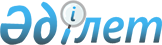 Солтүстік Қазақстан облысы Есіл ауданы Петровка ауылдық округінің 2023-2025 жылдарға арналған бюджетін бекіту туралыСолтүстік Қазақстан облысы Есіл ауданы мәслихатының 2022 жылғы 30 желтоқсандағы № 26/305 шешімі.
      Ескерту. 01.01.2023 бастап қолданысқа енгізіледі - осы шешімнің 6-тармағымен.
      Қазақстан Республикасының Бюджеттік кодексінің 9-1-бабына, 75-бабы 2-тармағына, Қазақстан Республикасының "Қазақстан Республикасындағы жергілікті мемлекеттік басқару және өзін-өзі басқару туралы" Заңының 6-бабы 2-7-тармағына сәйкес, Солтүстік Қазақстан облысы Есіл ауданының мәслихаты ШЕШТІ:
      1. Солтүстік Қазақстан облысы Есіл ауданы Петровка ауылдық округінің 2023-2025 жылдарға арналған бюджеті 1, 2, 3 - қосымшаларға сәйкес, соның ішінде 2023 жылға келесі көлемдерде бекітілсін:
      1) кірістер - 56 628 мың теңге:
      салықтық түсімдер - 37 774 мың теңге;
      салықтық емес түсімдер - 0 мың теңге;
      негізгі капиталды сатудан түскен түсімдер - 65 мың теңге;
      трансферттер түсімі - 18 854 мың теңге;
      2) шығындар - 58 702,2 мың теңге;
      3) таза бюджеттік несиелеу - 0 мың теңге:
      бюджеттік несиелер - 0 мың теңге;
      бюджеттік несиелерді өтеу - 0 мың теңге;
      4) қаржы активтерімен операциялар бойынша сальдо - 0 мың теңге:
      аржылық активтерді сатып алу - 0 мың теңге;
      мемлекеттің қаржылық активтерін сатудан түсетін түсімдер - 0 мың теңге;
      5) бюджет тапшылығы (профицит) - - 2 074,2 мың теңге;
      6) бюджет тапшылығын қаржыландыру (профицитін пайдалану) - 2 074,2 мың теңге:
      қарыздардың түсуі - 0 мың теңге;
      қарыздарды өтеу - 0 мың теңге;
      бюджет қаражатының пайдаланылатын қалдықтары - 2 074,2 мың теңге.
      Ескерту. 1-тармақ жаңа редакцияда - Солтүстік Қазақстан облысы Есіл ауданы мәслихатының 14.04.2023 № 3/24 (01.01.2023 бастап қолданысқа енгізіледі); 05.06.2023 № 5/67 (01.01.2023 бастап қолданысқа енгізіледі); 24.08.2023 № 7/87 (01.01.2023 бастап қолданысқа енгізіледі); 05.10.2023 № 9/113 (01.01.2023 бастап қолданысқа енгізіледі); 27.11.2023 № 10/131 (01.01.2023 бастап қолданысқа енгізіледі) шешімдерімен.


      1-1. Петровка ауылдық округінің бюджетінде 2023 жылғы 1 қаңтарға қалыптасқан бюджет қаражатының бос қалдықтары есебінен облыстық бюджеттен 0,1 мың теңге, аудандық бюджеттен 0,4 мың теңге сомасында бөлінген нысаналы трансферттерді қайтару 4-қосымшаға сәйкес көзделсін.
      Ескерту. Шешім 1-1-тармақпен толықтырылды - Солтүстік Қазақстан облысы Есіл ауданы мәслихатының 14.04.2023 № 3/24 (01.01.2023 бастап қолданысқа енгізіледі) шешімімен.


      1-2. Петровка ауылдық округінің бюджетінде 2023 жылғы 1 қаңтардағы жағдай бойынша қалыптасқан бос қалдықтар есебінен 2 073,7 мың теңге сомасында шығыстар көзделсін.
      Ескерту. Шешім 1-2-тармақпен толықтырылды - Солтүстік Қазақстан облысы Есіл ауданы мәслихатының 14.04.2023 № 3/24 (01.01.2023 бастап қолданысқа енгізіледі) шешімімен.


      2. Петровка ауылдық округінің 2023 жылға арналған бюджетінің кірістері Қазақстан Республикасының Бюджет кодексінің 52-1-бабына сәйкес құрылатындығы белгіленсін.
      3. 2023 жылға аудандық бюджеттен Петровка ауылдық округінің бюджетіне 16 854 мың теңге сомасында бюджеттік субвенциялар көлемі қарастырылсын.
      4. Солтүстік Қазақстан облысы Есіл ауданы Петровка ауылдық округінің 2023 жылға арналған бюджетінде аудандық бюджеттен берілетін ағымдағы нысаналы трансферттердің көлемі қарастырылсын, оның ішінде:
      Бірлік ауылында балалар ойын алаңын жайластыру.
      Аудандық бюджеттің аталған нысаналы трансферттерін бөлу "Солтүстік Қазақстан облысы Есіл ауданы Петровка ауылдық округінің 2023-2025 жылдарға арналған бюджетін бекіту туралы" Солтүстік Қазақстан облысы Есіл ауданы мәслихатының шешімін жүзеге асыру туралы" Солтүстік Қазақстан облысы Есіл ауданы Петровка ауылдық округі әкімінің шешімімен анықталады.
      5. Петровка ауылдық округі бойынша 2023-2025 жылдарға арналған шығыстар 1, 2, 3-қосымшаларға сәйкес белгіленсін.
      6. Осы шешім 2023 жылғы 1 қаңтардан бастап қолданысқа енгізіледі. Солтүстік Қазақстан облысы Есіл ауданы Петровка ауылдық округінің 2023 жылға арналған бюджеті
      Ескерту. 1-қосымша жаңа редакцияда - Солтүстік Қазақстан облысы Есіл ауданы мәслихатының 14.04.2023 № 3/24 (01.01.2023 бастап қолданысқа енгізіледі); 05.06.2023 № 5/67 (01.01.2023 бастап қолданысқа енгізіледі); 24.08.2023 № 7/87 (01.01.2023 бастап қолданысқа енгізіледі); 05.10.2023 № 9/113 (01.01.2023 бастап қолданысқа енгізіледі); 27.11.2023 № 10/131 (01.01.2023 бастап қолданысқа енгізіледі) шешімдерімен. Солтүстік Қазақстан облысы Есіл ауданы Петровка ауылдық округінің 2024 жылға арналған бюджеті Солтүстік Қазақстан облысы Есіл ауданы Петровка ауылдық округінің 2025 жылға арналған бюджеті Қаржы жылының басында қалыптасқан бюджет қаражатының бос қалдықтарын бағыттау және жоғары тұрған бюджеттен бөлінген пайдаланылмаған (толық пайдаланылмаған) нысаналы трансферттерді қайтару
      Ескерту. Шешім 4-қосымшамен толықтырылды - Солтүстік Қазақстан облысы Есіл ауданы мәслихатының 14.04.2023 № 3/24 (01.01.2023 бастап қолданысқа енгізіледі) шешімімен.
					© 2012. Қазақстан Республикасы Әділет министрлігінің «Қазақстан Республикасының Заңнама және құқықтық ақпарат институты» ШЖҚ РМК
				
      Солтүстік Қазақстан облысы Есіл ауданымәслихатының хатшысы 

А. Бектасова
Солтүстік Қазақстан облысыЕсіл ауданы мәслихатының2022 жылғы 30 желтоқсандағы№ 26/305 шешіміне1 - қосымша
Санаты
Сыныбы
Кіші сыныбы
Атауы
Сомасы (мың теңге)
1) Кірістер
56 628
1
Салықтық түсімдер
37 774
01
Табыс салығы
33 669,6
2
Жеке табыс салығы
33 669,6
04
Меншiкке салынатын салықтар
4 008,4
1
Мүлікке салынатын салықтар
199
3
Жер салығы
96
4
Көлік құралдарына салынатын салық
3 713,4
05
Тауарларға, жұмыстарға және қызметтерге салынатын ішкі салықтар
31
3
Табиғи және басқа ресурстарды пайдаланғаны үшін түсімдер
31
3
Негізгі капиталды сатудан түсетін түсімдер
65
03
Жерді және материалдық емес активтерді сату
65
1
Жерді сату
65
4
Трансферттердің түсімдері
18 854
02
Мемлекеттік басқарудың жоғары тұрған органдарынан түсетін трансферттер
18 854
3
Аудандық бюджеттік трансферттер (облыстық маңызы бар қалалар) 
18 854
Функцио-налдық топ
Бюджеттік бағдарла-малардың әкімшісі
Бағдар-лама
Атауы
Сомасы
(мың теңге)
2) Шығындар
58 702,2
01
Жалпы сипаттағы мемлекеттік қызметтер
34 935
124
Аудандық маңызы бар қала, ауыл, кент, ауылдық округі әкімінің аппараты 
34 935
001
Аудандық маңызы бар қала, ауыл, кент, ауылдық округ әкімі қызметін қамтамасыз ету жөніндегі қызметтер
34 935
07
Тұрғынүй - коммуналдық шаруашылық
10 885,7
124
Аудандық маңызы бар қала, ауыл, кент, ауылдық округі әкімінің аппараты 
10 885,7 
008
Елдімекендерде көшелерді жарықтандыру
3 597,7
009
Елді мекендердің санитариясын қамтамасыз ету
820
011
Елді мекендерді абаттандыру және көгалдандыру
6 468
12
Көлік және коммуникация
12 881
124
Аудандық маңызы бар қала, ауыл, кент, ауылдық округі әкімінің аппараты 
12 881 
013
Аудандық маңызы бар қалаларда, ауылдарда, кенттерде, ауылдық округтерде автомобиль жолдарының жұмыс істеуін қамтамасыз ету
12 881
15
Трансферттер
0,5
124
Аудандық маңызы бар қала, ауыл, кент, ауылдық округі әкімінің аппараты 
0,5
048
Пайдаланылмаған (толық пайдаланылмаған) мақсатты трансферттерді қайтару
0,5
3) Таза бюджеттік кредиттеу
0
Бюджеттік кредиттер
0
Бюджеттік кредиттердіөтеу
0
4) Қаржы активтермен операциялар бойынша сальдо
0
Қаржылық активтерді сатып алу
0
Мемлекеттің қаржы активтерін сатудан түсетін түсімдер
0
5) Бюджет тапшылығын қаржыландыру (профицитін пайдалану)
- 2 074,2
6) Тапшылық орнын қаржыландыру (бюджет профицитін пайдалану)
2 074,2
7
Қарыздар түсімдері
0
16
Қарыздарды өтеу
0
Санаты
Сыныбы
Кіші сыныбы
Атауы
Сомасы (мың теңге)
8
Бюджет қаражатының пайдаланылатын қалдықтары
2 074,2
01
Бюджет қаражаты қалдықтары 
2 074,2
1
Бюджет қаражатының бос қалдықтары
2 074,2Солтүстік Қазақстан облысыЕсіл ауданы мәслихатының2022 жылғы 30 желтоқсандағы№ 26/305 шешіміне2 - қосымша
Санаты
Сыныбы
Кіші сыныбы
Атауы
Сомасы (мың теңге)
1) Кірістер
23 591
1
Салықтық түсімдер
5 892
01
Меншiкке салынатын салықтар
1 237
2
Мүлiкке салынатын салықтар
1 237
04
Меншiкке салынатын салықтар
4 655
1
Мүлiкке салынатын салықтар
423
3
Жер салығы
271
4
Көлiк құралдарына салынатын салық
3 961
3
Негізгі капиталды сатудан түсетін түсімдер
1 111
03
Жерді және материалдық емес активтерді сату
1 111
1
Жерді сату
1 111
4
Трансферттердің түсімдері
16 588
02
Мемлекеттік басқарудың жоғары тұрған органдарынан түсетін трансферттер
16 588
3
Аудандардың (облыстық маңызы бар қаланың) бюджетінен трансферттер
16 588
Функцио-налдық топ
Бюджеттік бағдарла-малардың әкімшісі
Бағдар-лама
Атауы
Сумма (тысяч тенге)
2) Шығындар
23 591
01
Жалпы сипаттағы мемлекеттік қызметтер
22 650
124
Аудандық маңызы бар қала, ауыл, кент, ауылдық округ әкімінің аппараты
22 650
001
Аудандық маңызы бар қала, ауыл, кент, ауылдық округ әкімінің қызметін қамтамасыз ету жөніндегі қызметтер
22 650
07
Тұрғын үй-коммуналдық шаруашылық
941
124
Аудандық маңызы бар қала, ауыл, кент, ауылдық округ әкімінің аппараты
941
008
Елді мекендердегі көшелерді жарықтандыру
941
3) Таза бюджеттік кредиттеу
0
Бюджеттік кредиттер
0
Бюджеттік кредиттерді өтеу
0
4) Қаржы активтермен операциялар бойынша сальдо 
0
Қаржылық активтерді сатып алу
0
Мемлекеттің қаржы активтерін сатудан түсетін түсімдер
0
5) Бюджет тапшылығы (профициті) 
0
6) Тапшылық орнын қаржыландыру (бюджет профицитін пайдалану)
0
7
Қарыздар түсімдері
0
16
Қарыздарды өтеу
0
Санаты
Сыныбы
Кіші сыныбы
Атауы
Сумма (тысяч тенге)
8
Бюджет қаражатының пайдаланатын қалдықтары 
0
01
Бюджет қаражаты қалдықтары 
0
1
Бюджет қаражатының бос қалдықтары
0Солтүстік Қазақстан облысыЕсіл ауданы мәслихатының2022 жылғы 30 желтоқсандағы№ 26/305 шешіміне3 - қосымша
Санаты
Сыныбы
Кіші сыныбы
Атауы
Сомасы (мың теңге)
1) Кірістер
23 839
1
Салықтық түсімдер
6 157
01
Меншiкке салынатын салықтар
1 293
2
Мүлiкке салынатын салықтар
1 293
04
Меншiкке салынатын салықтар
4 864
1
Мүлiкке салынатын салықтар
442
3
Жер салығы
283
4
Көлiк құралдарына салынатын салық
4 139
3
Негізгі капиталды сатудан түсетін түсімдер
1 161
03
Жерді және материалдық емес активтерді сату
1 161
1
Жерді сату
1 161
4
Трансферттердің түсімдері
16 521
02
Мемлекеттік басқарудың жоғары тұрған органдарынан түсетін трансферттер
16 521
3
Аудандардың (облыстық маңызы бар қаланың) бюджетінен трансферттер
16 521
Функцио-налдық топ
Бюджеттік бағдарла-малардың әкімшісі
Бағдар-лама
Атауы
Сумма (тысяч тенге)
2) Шығындар
23 839
01
Жалпы сипаттағы мемлекеттік қызметтер
22 866
124
Аудандық маңызы бар қала, ауыл, кент, ауылдық округ әкімінің аппараты
22 866
001
Аудандық маңызы бар қала, ауыл, кент, ауылдық округ әкімінің қызметін қамтамасыз ету жөніндегі қызметтер
22 866
07
Тұрғын үй-коммуналдық шаруашылық
973
124
Аудандық маңызы бар қала, ауыл, кент, ауылдық округ әкімінің аппараты
973
008
Елді мекендердегі көшелерді жарықтандыру
973
3) Таза бюджеттік кредиттеу
0
Бюджеттік кредиттер
0
Бюджеттік кредиттерді өтеу
0
4) Қаржы активтермен операциялар бойынша сальдо 
0
Қаржылық активтерді сатып алу
0
Мемлекеттің қаржы активтерін сатудан түсетін түсімдер
0
5) Бюджет тапшылығы (профициті) 
0
6) Тапшылық орнын қаржыландыру (бюджет профицитін пайдалану)
0
7
Қарыздар түсімдері
0
16
Қарыздарды өтеу
0
Санаты
Сыныбы
Кіші сыныбы
Атауы
Сумма (тысяч тенге)
8
Бюджет қаражатының пайдаланатын қалдықтары 
0
01
Бюджет қаражаты қалдықтары 
0
1
Бюджет қаражатының бос қалдықтары
0Солтүстік Қазақстан облысыЕсіл ауданы мәслихатының2022 жылғы 30 желтоқсандағы№ 26/305 шешіміне4-қосымша
Функцио-налдық топ
Бюджеттік бағдарла-малардың әкімшісі
Бағдар-лама
Атауы
Сомасы (мың теңге)
01
Жалпы сипаттағы мемлекеттік қызметтер
2 073,7
124
Аудандық маңызы бар қала, ауыл, кент, ауылдық округі әкімінің аппараты 
2 073,7
008
Елдімекендерде көшелерді жарықтандыру
2 073,7
15
Трансферттер
0,5
124
Аудандық маңызы бар қала, ауыл, кент, ауылдық округ әкімінің аппараты
0,5
048
Пайдаланылмаған (толық пайдаланылмаған) мақсатты трансферттерді қайтару
0,5
Барлығы:
2 074,2